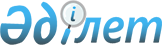 2009 жылғы 29 желтоқсандағы "2010-2012 жылдарға арналған аудандық бюджет туралы" № 19-2 шешіміне өзгерістер енгізу туралы
					
			Күшін жойған
			
			
		
					Шығыс Қазақстан облысы Көкпекті аудандық мәслихатының 2010 жылғы 02 қарашадағы N 25-3 шешімі. Шығыс Қазақстан облысы Әділет департаментінің Көкпекті аудандық әділет басқармасында 2010 жылғы 15 қарашада N 5-15-74 тіркелді. Қолданылу мерзімінің өтуіне байланысты күші жойылды (Көкпекті аудандық мәслихатының 2010 жылғы 29 желтоқсандағы N 243 хаты)

      Ескерту. Қолданылу мерзімінің өтуіне байланысты күші жойылды (Көкпекті аудандық мәслихатының 2010.12.29 N 243 хаты).      

Қазақстан Республикасының 2008 жылғы 4 желтоқсандағы № 95-ІV Бюджет кодексінің 106, 109-баптары, Қазақстан Республикасының 2001 жылғы 23 қаңтардағы № 148 «Қазақстан Республикасындағы жергілікті мемлекеттік басқару және өзін-өзі басқару туралы» Қазақстан Республикасы Заңының 6-бабының 1-тармағының 1) тармақшасына және Шығыс Қазақстан облыстық мәслихатының «2010-2012 жылдарға арналған облыстық бюджет туралы» 2009 жылғы 21 желтоқсандағы № 17/222-ІV шешіміне өзгерістер мен толықтыру енгізу туралы» 2010 жылғы 22 қазандағы № 24/298-ІV (Нормативтік құқықтық актілердің мемлекеттік тіркеу тізілімінде 2010 жылғы 28 қазандағы № 2537 болып тіркелген) шешіміне сәйкес, Көкпекті аудандық мәслихаты ШЕШТІ:



      1. Көкпекті аудандық мәслихатының 2009 жылғы 29 желтоқсандағы «2010-2012 жылдарға арналған аудандық бюджет туралы» № 19-2  (Нормативтік құқықтық актілердің мемлекеттік тіркеу тізілімінде 2010 жылдың 10 қаңтар айында тіркелген № 5-15-64 «Жұлдыз газетінің» 2010 жылғы 30 қаңтардағы № 4 санында жарияланған) шешімге келесі өзгерістер енгізілсін:



      1) 1 тармақ келесі жаңа редакцияда жазылсын:

      "2010-2012 жылдарға арналған аудандық бюджет тиісінше 1 қосымшаға сәйкес, соның ішінде 2010 жылға келесі көлемдерде бекітілсін:

      1) кірістер – 2629218,0 мың теңге, соның ішінде:

      салықтық түсімдер – 311478,0 мың теңге;

      салықтық емес түсімдер – 4150,0 мың теңге;

      негізгі капиталды сатудан түсетін түсімдер – 10933,0 мың теңге;

      трансферттік түсімдер – 418095,0 мың теңге;

      2) шығыстар – 2747233,2 мың теңге;

      3) қаржы активтері операциясының сальдосы – 13636,3 мың теңге;

      4) қарыздарды өтеу - 36690,0 мың теңге".



      2. 1, 2 қосымша осы шешімнің 1, 2 қосымшасына сәйкес жаңа редакцияда жазылсын.



      3. Осы шешім 2010 жылдың 1 қаңтарынан бастап қолданысқа енгізіледі.

       Сессия төрайымы                       К. Қожаева

       Көкпекті аудандық

      мәслихатының хатшысы                 Л. Бочкарева

 

Көкпекті аудандық мәслихатының

2010 жылғы 02 қарашадағы

№ 25-3 сессия шешіміне 1 қосымшаКөкпекті аудандық мәслихатының

2009 жылғы 29 желтоқсандағы

№ 19-2 сессия шешіміне 1 қосымша 2010 жылға арналған аудандық бюджет      Экономика және бюджетті

      жоспарлау бөлімінің

      бастығының м.а.                               Қ. Қалдыбаев

Көкпекті аудандық мәслихатының

2010 жылғы 02 қарашадағы

№ 25-3 шешіміне 2 қосымшаКөкпекті аудандық мәслихатының

2009 жылғы 29 желтоқсандағы

№ 19-2 шешіміне 2 қосымша Ағымдағы нысаналы трансферттер      Экономика және бюджетті

      жоспарлау бөлімінің

      бастығының м.а.                               Қ. Қалдыбаев
					© 2012. Қазақстан Республикасы Әділет министрлігінің «Қазақстан Республикасының Заңнама және құқықтық ақпарат институты» ШЖҚ РМК
				СанатСанатСанатСанатСанатСомасы

(мың теңге)СыныпСыныпСыныпСыныпСомасы

(мың теңге)СыныпшаСыныпшаСыныпшаСомасы

(мың теңге)ЕрекшелігіЕрекшелігіСомасы

(мың теңге)АтауыСомасы

(мың теңге)І. КІРІСТЕР2 629 218,01Салықтық түсімдер311 478,01Табысқа және капитал өсіміне табыс салығы134 400,02Жеке табыс салығы134 400,01Төлем көзінен ұсталатын жеке табыс салығы114 700,02Төлем көзінен ұсталынбайтын жеке табыс салығы15 000,03Бір реттік талон бойынша әрекет ететін тұлғалардан алынатын жеке табыс салығы4 700,04Шетелдік азаматтардан алынатын жеке табыс салығы0,03Әлеуметтік салық111 400,01Әлеуметтік салық111 400,01Әлеуметтік салық111 400,04Меншікке салынатын салықтар54 557,01Мүлікке салынатын салықтар21 629,03Жер салығы5 728,04Көлік құралдарына салынатын салықтар25 150,05Бірыңғай жер салығы2 050,05Тауарларға, жұмыстарға және қызметтер көрсетуге салынатын салықтар8 083,02Акциздерге салықтар3 388,03Табиғи және басқа ресурстарды пайдаланғаны үшін түсетін түсімдер2 300,04Кәсіпкерлік және кәсіби қызметті жүргізгені үшін алынатын алымдар2 315,05Ойын бизнесіне салынатын салық80,08Заңдық мәнді іс-әрекеттерді жасаған және (немесе) құжаттар бергені үшін оған уәкілеттігі бар мемлекеттік органдар немесе лауазымды адамдар алатын міндетті төлемдер3 038,01Мемлекеттік жарна3 038,02Салықтық емес түсімдер4 150,01Мемлекет меншігінен түсетін түсімдер550,05Мемлекет меншігінде мүлікті жалға беруден түсетін кірістер550,04Коммуналдық меншіктегі мүлікті жалдаудан түсетін түсімдер550,06Басқа да салықтық емес түсімдер3 600,01Басқа да салықтық емес түсімдер3 600,03Негізгі капиталдан түсетін түсімдер, соның ішінде10 933,03Жерді және материалдық емес активтерді сату10 933,01Жерді сату10 933,01Жер учаскелерін сатудан түсетін түсімдер10 933,04Ресми трансферттердің түсімдері2 302 301,02Мемлекеттік басқарудан жоғары тұрған органдарынан түсетін трансферттер2 302 301,02Облыстық бюджеттен түсетін трансферттер2 302 301,01Ағымдағы нысаналы трансферттер418 095,02Нысаналы даму трансферттері3Субвенциялар1 884 206,05Бюджеттік кредиттерді өтеу356,001Бюджеттік кредиттерді өтеу356,01Мемлекеттік бюджеттен берілген бюджеттік кредиттерді өтеу356,013Жеке тұлғаларға жергілікті бюджеттен берілген бюджеттік кредиттерді өтеу356,0Функционалдық топФункционалдық топФункционалдық топФункционалдық топФункционалдық топФункционалдық топСомасы

(мың теңге)Кіші функцияКіші функцияКіші функцияКіші функцияКіші функцияСомасы

(мың теңге)Бюджеттік бағдарламалардың әкімшісіБюджеттік бағдарламалардың әкімшісіБюджеттік бағдарламалардың әкімшісіБюджеттік бағдарламалардың әкімшісіСомасы

(мың теңге)БағдарламаБағдарламаБағдарламаСомасы

(мың теңге)Кіші бағдарламаКіші бағдарламаСомасы

(мың теңге)АтауыСомасы

(мың теңге)ІІ. ШЫҒЫСТАР2 747 233,201Жалпы сипаттағы мемлекеттiк қызметтер235 890,01Мемлекеттiк басқарудың жалпы функцияларын орындайтын өкiлдi, атқарушы және басқа органдар214 348,0112Аудан (облыстық маңызы бар қала) мәслихатының аппараты10 123,0001Аудан (облыстық маңызы бар қала) мәслихатының қызметін қамтамасыз ету жөніндегі қызметтер10 027,0004Мемлекеттік органдарды материалдық-техникалық жарақтандыру96,0122Аудан (облыстық маңызы бар қала) әкімінің аппараты67 836,0001Аудан (облыстық маңызы бар қала) әкімінің қызметін қамтамасыз ету жөніндегі қызметтер64 037,0004Мемлекеттік органдарды материалдық-техникалық жарақтандыру3 799,0123Қаладағы аудан, аудандық маңызы бар қала, кент, ауыл (село), ауылдық (селолық) округ әкімінің аппараты136 389,0001Қаладағы аудан, аудандық маңызы бар қаланың, кент, ауыл (село), ауылдық (селолық) округ әкімінің қызметін қамтамасыз ету жөніндегі қызметтер131 357,0023Мемлекеттік органдарды материалдық-техникалық жарақтандыру5 032,02Қаржылық қызмет11 537,0452Ауданның (облыстық маңызы бар қаланың) қаржы бөлімі11 537,0001Аудандық бюджетті орындау және коммуналдық меншікті (облыстық маңызы бар қала) саласындағы мемлекеттік саясатты іске асыру жөніндегі қызметтер11 087,0004Біржолғы талондарды беру жөніндегі жұмысты және біржолғы талондарды іске асырудан сомаларды жинаудың толықтығын қамтамасыз етуді ұйымдастыру65,0011Коммуналдық меншікке түскен мүлікті есепке алу, сақтау, бағалау және сату158,0019Мемлекеттік органдарды материалдық-техникалық жарақтандыру227,05Жоспарлау және статистикалық қызмет10 005,0453Ауданның (облыстық маңызы бар қаланың) экономика және бюджеттік жоспарлау бөлімі10 005,0001Экономикалық саясатты, мемлекеттік жоспарлау жүйесін қалыптастыру және дамыту және аудандық (облыстық маңызы бар қаланы) басқару саласындағы мемлекеттік саясатты іске асыру жөніндегі қызметтер9 727,0005Мемлекеттік органдарды материалдық-техникалық жарақтандыру278,002Қорғаныс5 430,01Әскери мұқтаждар5 430,0122Аудан (облыстық маңызы бар қала) әкімінің аппараты5 430,0005Жалпыға бірдей әскери міндетті атқару шеңберіндегі іс-шаралар5 430,003Қоғамдық тәртіп, қауіпсіздік, құқықтық, сот, қылмыстық-атқару қызметі400,01Құқық қорғау қызметi400,0458Ауданның (облыстық маңызы бар қаланың) тұрғын үй-коммуналдық шаруашылық, жолаушылар көлігі және автомобиль жолдары бөлімі400,0021Елдi мекендерде жол жүрісі қауiпсiздiгін қамтамасыз ету400,004Бiлiм беру1 488 476,01Мектепке дейiнгi тәрбие және оқыту54 025,0464Ауданның (облыстық маңызы бар қаланың) білім бөлімі54 025,0009Мектепке дейінгі тәрбие ұйымдарының қызметін қамтамасыз ету54 025,02Бастауыш, негізгі орта және жалпы орта білім беру1 330 142,0464Ауданның (облыстық маңызы бар қаланың) білім бөлімі1 330 142,0002Ақпараттық жүйелер құру1 100,0003Жалпы білім беру1 317 489,0006Балаларға қосымша білім беру11 553,0010Республикалық бюджеттен берілетін нысаналы трансферттердің есебінен білім берудің мемлекеттік жүйесіне оқытудың жаңа технологияларын енгізу0,09Бiлiм беру саласындағы өзге де қызметтер104 309,0464Ауданның (облыстық маңызы бар қаланың) білім бөлімі104 309,0001Жергілікті деңгейде білім беру саласындағы мемлекеттік саясатты іске асыру жөніндегі қызметтер4 744,0004Ауданның (облыстық маңызы бар қаланың) мемлекеттік білім беру мекемелерінде білім беру жүйесін ақпараттандыру3 065,0005Ауданның (облыстық маңызы бар қаланың) мемлекеттік білім беру мекемелер үшін оқулықтар мен оқу-әдiстемелiк кешендерді сатып алу және жеткізу14 100,0007Аудандық (қалалық) ауқымдағы мектеп олимпиадаларын және мектептен тыс іс-шараларды өткiзу4 439,0011Өңірлік жұмыспен қамту және кадрларды қайта даярлау стратегиясын іске асыру шеңберінде білім беру объектілерін күрделі, ағымды жөндеу77 761,0027Республикалық бюджеттен берілетін трансферттер есебiнен51 851,0028Облыстық бюджеттен берілетін трансферттер есебінен0,0029Ауданның (облыстық маңызы бар қаланың) бюджет қаражаты есебінен25 910,0013Мемлекеттік органдарды материалдық-техникалық жарақтандыру200,0466Ауданның (облыстық маңызы бар қаланың) сәулет, қала құрылысы және құрылыс бөлімі0,0037Білім беру объектілерін салу және реконструкциялау0,0011Республикалық бюджеттен берілетін трансферттер есебiнен0,0015Жергілікті бюджет қаражаты есебінен0,005Денсаулық сақтау19,09Денсаулық сақтау саласындағы өзге де қызметтер19,0123Қаладағы аудан, аудандық маңызы бар қала, кент, ауыл (село), ауылдық (селолық) округ әкімінің аппараты19,0002Ерекше жағдайларда сырқаты ауыр адамдарды дәрігерлік көмек көрсететін ең жақын денсаулық сақтау ұйымына жеткізуді ұйымдастыру19,006Әлеуметтiк көмек және әлеуметтiк қамсыздандыру234 802,02Әлеуметтiк көмек214 315,0451Ауданның (облыстық маңызы бар қаланың) жұмыспен қамту және әлеуметтік бағдарламалар бөлімі214 315,0002Еңбекпен қамту бағдарламасы32 820,0100Қоғамдық жұмыстар22 945,0101Жұмыссыздарды кәсіптік даярлау және қайта даярлау1 595,0102Халықты жұмыспен қамту саласында азаматтарды әлеуметтік қорғау жөніндегі қосымша шаралар1 200,0103Республикалық бюджеттен ағымдағы нысаналы трансферттер есебінен әлеуметтік жұмыс орындар және жастар тәжірибесі бағдарламасын кеңейту7 080,0004Ауылдық жерлерде тұратын денсаулық сақтау, білім беру, әлеуметтік қамтамасыз ету, мәдениет және спорт мамандарына отын сатып алуға Қазақстан Республикасының заңнамасына сәйкес әлеуметтік көмек көрсету14 405,0005Мемлекеттік атаулы әлеуметтік көмек33 742,0011Республикалық бюджеттен берілетін трансферттер есебiнен10 200,0015Жергілікті бюджет қаражаты есебінен23 542,0006Тұрғын үй көмегі9 400,0007Жергілікті өкілетті органдардың шешімі бойынша мұқтаж азаматтардың жекелеген топтарына әлеуметтік көмек46 127,0010Үйден тәрбиеленіп оқытылатын мүгедек балаларды материалдық қамтамасыз ету3 371,0014Мұқтаж азаматтарға үйде әлеуметтiк көмек көрсету26 986,0011Республикалық бюджеттен берілетін трансферттер есебiнен0,0015Жергілікті бюджет қаражаты есебінен26 986,001618 жасқа дейінгі балаларға мемлекеттік жәрдемақылар30 615,0011Республикалық бюджеттен берілетін трансферттер есебiнен5 000,0015Жергілікті бюджет қаражаты есебінен25 615,0017Мүгедектерді оңалту жеке бағдарламасына сәйкес, мұқтаж мүгедектерді міндетті гигиеналық құралдармен қамтамасыз етуге, және ымдау тілі мамандарының, жеке көмекшілердің қызмет көрсетуі2 160,0019Ұлы Отан соғысындағы Жеңістің 65 жылдығына орай Ұлы Отан соғысының қатысушылары мен мүгедектеріне Тәуелсіз Мемлекеттер Достастығы елдері бойынша, Қазақстан Республикасының аумағы бойынша жол жүруін, сондай-ақ оларға және олармен бірге жүретін адамдарға Мәскеу, Астана қалаларында мерекелік іс-шараларға қатысуы үшін тамақтануына, тұруына, жол жүруіне арналған шығыстарын төлеуді қамтамасыз ету7,011Республикалық бюджеттен берілетін трансферттер есебiнен7,015Жергілікті бюджет қаражаты есебінен0,0020Ұлы Отан соғысындағы Жеңістің 65 жылдығына орай Ұлы Отан соғысының қатысушылары мен мүгедектеріне, сондай-ақ оларға теңестірілген, оның ішінде майдандағы армия құрамына кірмеген, 1941 жылғы 22 маусымнан бастап 1945 жылғы 3 қыркүйек аралығындағы кезеңде әскери бөлімшелерде, мекемелерде, әскери-оқу орындарында әскери қызметтен өткен, запасқа босатылған (отставка), «1941-1945 ж.ж. Ұлы Отан соғысында Германияны жеңгенi үшiн» медалімен немесе «Жапонияны жеңгені үшін» медалімен марапатталған әскери қызметшілерге, Ұлы Отан соғысы жылдарында тылда кемінде алты ай жұмыс істеген (қызметте болған) адамдарға біржолғы материалдық көмек төлеу14 682,011Республикалық бюджеттен берілетін трансферттер есебiнен14 682,015Жергілікті бюджет қаражаты есебінен0,09Әлеуметтiк көмек және әлеуметтiк қамтамасыз ету салаларындағы өзге де қызметтер20 487,0451Ауданның (облыстық маңызы бар қаланың) жұмыспен қамту және әлеуметтік бағдарламалар бөлімі20 487,0001Жергілікті деңгейде халық үшін әлеуметтік бағдарламаларды жұмыспен қамтуды қамтамасыз етуді іске асыру саласындағы мемлекеттік саясатты іске асыру жөніндегі қызметтер17 602,0011Жәрдемақыларды және басқа да әлеуметтік төлемдерді есептеу, төлеу мен жеткізу бойынша қызметтерге ақы төлеу2 400,0022Мемлекеттік органдарды материалдық-техникалық жарақтандыру485,007Тұрғын үй-коммуналдық шаруашылық218 087,11Тұрғын үй шаруашылығы5 257,0458Ауданның (облыстық маңызы бар қаланың) тұрғын үй-коммуналдық шаруашылық, жолаушылар көлігі және автомобиль жолдары бөлімі5 257,0003Мемлекеттік тұрғын үй қорының сақталуын ұйымдастыру1 500,0004Азаматтардың жекелеген санаттарын тұрғын үймен қамтамасыз ету3 390,0013Республикалық бюджеттен берілген кредиттер есебінен0,0015Жергілікті бюджет қаражаты есебінен3 390,0005Авариялық және ескі тұрғын үйлерді бұзу367,02Коммуналдық шаруашылық180 908,4123Қаладағы аудан, аудандық маңызы бар қала, кент, ауыл (село), ауылдық (селолық) округ әкімінің аппараты1 686,3014Елді мекендерді сумен жабдықтауды ұйымдастыру1 686,3458Ауданның (облыстық маңызы бар қаланың) тұрғын үй-коммуналдық шаруашылық, жолаушылар көлігі және автомобиль жолдары бөлімі12 336,0012Сумен жабдықтау және су бөлу жүйесінің қызмет етуі12 336,0466Ауданның (облыстық маңызы бар қаланың) сәулет, қала құрылысы және құрылыс бөлімі166 886,1014Өңірлік жұмыспен қамту және кадрларды қайта даярлау стратегиясын іске асыру шеңберінде инженерлік коммуникациялық инфрақұрылымды дамыту166 886,1029Ауданның (облыстық маңызы бар қаланың) бюджет қаражаты есебінен166 886,13Елді-мекендерді көркейту31 921,7123Қаладағы аудан, аудандық маңызы бар қала, кент, ауыл (село), ауылдық (селолық) округ әкімінің аппараты24 904,7008Елді мекендерде көшелерді жарықтандыру8 234,0009Елді мекендердің санитариясын қамтамасыз ету7 566,0010Жерлеу орындарын күтіп-ұстау және туысы жоқ адамдарды жерлеу1 000,0011Елді мекендерді абаттандыру мен көгалдандыру8 104,7458Ауданның (облыстық маңызы бар қаланың) тұрғын үй-коммуналдық шаруашылық, жолаушылар көлігі және автомобиль жолдары бөлімі7 017,0015Елдi мекендердегі көшелердi жарықтандыру0,0018Елдi мекендердi абаттандыру және көгалдандыру7 017,008Мәдениет, спорт, туризм және ақпараттық кеңістiк169 912,01Мәдениет саласындағы қызмет105 837,0455Ауданның (облыстық маңызы бар қаланың) мәдениет және тілдерді дамыту бөлімі105 837,0003Мәдени-демалыс жұмысын қолдау105 837,02Спорт17 878,0465Ауданның (облыстық маңызы бар қаланың) Дене шынықтыру және спорт бөлімі17 878,0005Ұлттық және бұқаралық спорт түрлерін дамыту5 606,0006Аудандық (облыстық маңызы бар қалалық) деңгейде спорттық жарыстар өткiзу5 211,0007Әртүрлi спорт түрлерi бойынша аудан (облыстық маңызы бар қала) құрама командаларының мүшелерiн дайындау және олардың облыстық спорт жарыстарына қатысуы7 061,03Ақпараттық кеңiстiк23 424,0455Ауданның (облыстық маңызы бар қаланың) мәдениет және тілдерді дамыту бөлімі17 283,0006Аудандық (қалалық) кiтапханалардың жұмыс iстеуi16 783,0007Мемлекеттік тілді және Қазақстан халықтарының басқа да тілдерін дамыту500,0456Ауданның (облыстық маңызы бар қаланың) ішкі саясат бөлімі6 141,0002Газеттер мен журналдар арқылы мемлекеттік ақпараттық саясат жүргізу5 326,0005Телерадиохабарлары арқылы мемлекеттік ақпараттық саясат жүргізу815,09Мәдениет, спорт, туризм және ақпараттық кеңiстiктi ұйымдастыру жөнiндегi өзге де қызметтер22 773,0455Ауданның (облыстық маңызы бар қаланың) мәдениет және тілдерді дамыту бөлімі6 507,0001Жергілікті деңгейде тілдерді және мәдениетті дамыту саласындағы мемлекеттік саясатты іске асыру жөніндегі қызметтер3 719,0004Өңірлік жұмыспен қамту және кадрларды қайта даярлау стратегиясын іске асыру шеңберінде мәдениет объектілерін күрделі, ағымды жөндеу0,0027Республикалық бюджеттен берілетін трансферттер есебiнен0,0028Облыстық бюджеттен берілетін трансферттер есебінен0,0029Ауданның (облыстық маңызы бар қаланың) бюджет қаражаты есебінен0,0011Мемлекеттік органдарды материалдық-техникалық жарақтандыру2 788,0456Ауданның (облыстық маңызы бар қаланың) ішкі саясат бөлімі11 016,0001Жергілікті деңгейде ақпарат, мемлекеттілікті нығайту және азаматтардың әлеуметтік сенімділігін қалыптастыру саласында мемлекеттік саясатты іске асыру жөніндегі қызметтер10 001,0003Жастар саясаты саласындағы өңірлік бағдарламаларды iске асыру495,0007Мемлекеттік органдарды материалдық-техникалық жарақтандыру520,0465Ауданның (облыстық маңызы бар қаланың) Дене шынықтыру және спорт бөлімі5 250,0001Жергілікті деңгейде дене шынықтыру және спорт саласындағы мемлекеттік саясатты іске асыру жөніндегі қызметтер4 990,0008Мемлекеттік органдарды материалдық-техникалық жарақтандыру260,010Ауыл, су, орман, балық шаруашылығы, ерекше қорғалатын табиғи аумақтар, қоршаған ортаны және жануарлар дүниесін қорғау, жер қатынастары115 519,01Ауыл шаруашылығы18 194,0453Ауданның (облыстық маңызы бар қаланың) экономика және бюджеттік жоспарлау бөлімі1 787,0099Республикалық бюджеттен берілетін нысаналы трансферттер есебінен ауылдық елді мекендер саласының мамандарын әлеуметтік қолдау шараларын іске асыру1 787,0474Ауданның (облыстық маңызы бар қаланың) ауыл шаруашылығы және ветеринария бөлімі16 407,0001Жергілікті деңгейде ауыл шаруашылығы және ветеринария саласындағы мемлекеттік саясатты іске асыру жөніндегі қызметтер15 319,0004Мемлекеттік органдарды материалдық-техникалық жарақтандыру1 088,06Жер қатынастары9 294,0463Ауданның (облыстық маңызы бар қаланың) жер қатынастары бөлімі9 294,0001Аудан (облыстық маңызы бар қала) аумағында жер қатынастарын реттеу саласындағы мемлекеттік саясатты іске асыру жөніндегі қызметтер7 253,0006Аудандық маңызы бар қалалардың, кенттердiң, ауылдардың (селолардың), ауылдық (селолық) округтердiң шекарасын белгiлеу кезiнде жүргiзiлетiн жерге орналастыру1 741,0008Мемлекеттік органдарды материалдық-техникалық жарақтандыру300,09Ауыл, су, орман, балық шаруашылығы және қоршаған ортаны қорғау мен жер қатынастары саласындағы өзге де қызметтер88 031,0123Қаладағы аудан, аудандық маңызы бар қала, кент, ауыл (село), ауылдық (селолық) округ әкімінің аппараты56 090,0019Өңірлік жұмыспен қамту және кадрларды қайта даярлау стратегиясын іске асыру шеңберінде ауылдарда (селоларда), ауылдық (селолық) округтерде әлеуметтік жобаларды қаржыландыру56 090,0027Республикалық бюджеттен берілетін трансферттер есебiнен37 393,0028Облыстық бюджеттен берілетін трансферттер есебінен0,0029Ауданның (облыстық маңызы бар қаланың)бюджет қаражаты есебінен18 697,0474Ауданның (облыстық маңызы бар қаланың) ауыл шаруашылығы және ветеринария бөлімі31 941,0013Эпизоотияға қарсы іс-шаралар жүргізу31 941,011Өнеркәсіп, сәулет, қала құрылысы және құрылыс қызметі7 252,02Сәулет, қала құрылысы және құрылыс қызметі7 252,0466Ауданның (облыстық маңызы бар қаланың) сәулет, қала құрылысы және құрылыс бөлімі7 252,0001Құрылыс, облыс қалаларының, аудандарының және елді мекендерінің сәулеттік бейнесін жақсарту саласындағы мемлекеттік саясатты іске асыру және ауданның (облыстық маңызы бар қаланың) аумағын оңтайлы және тиімді қала құрылыстық игеруді қамтамасыз ету жөніндегі қызметтер7 133,0016Мемлекеттік органдарды материалдық-техникалық жарақтандыру119,012Көлiк және коммуникация161 271,01Автомобиль көлiгi48 871,0458Ауданның (облыстық маңызы бар қаланың) тұрғын үй-коммуналдық шаруашылық, жолаушылар көлігі және автомобиль жолдары бөлімі48 871,0023Автомобиль жолдарының жұмыс істеуін қамтамасыз ету48 871,0011Республикалық бюджеттен берілетін трансферттер есебiнен0,0015Жергілікті бюджет қаражаты есебінен48 871,09Көлiк және коммуникациялар саласындағы өзге де қызметтер112 400,0458Ауданның (облыстық маңызы бар қаланың) тұрғын үй-коммуналдық шаруашылық, жолаушылар көлігі және автомобиль жолдары бөлімі112 400,0008Өңірлік жұмыспен қамту және кадрларды қайта даярлау стратегиясын іске асыру шеңберінде аудандық маңызы бар автомобиль жолдарын, қала және елді-мекендер көшелерін жөндеу және ұстау111 840,0027Республикалық бюджеттен берілетін трансферттер есебiнен74 597,0028Облыстық бюджеттен берілетін трансферттер есебінен0,0029Ауданның (облыстық маңызы бар қаланың) бюджет қаражаты есебінен37 243,0024Кентiшiлiк (қалаiшiлiк) және ауданiшiлiк қоғамдық жолаушылар тасымалдарын ұйымдастыру560,013Басқалар18 329,03Кәсiпкерлiк қызметтi қолдау және бәсекелестікті қорғау6 616,0469Ауданның (облыстық маңызы бар қаланың) кәсіпкерлік бөлімі6 616,0001Жергілікті деңгейде кәсіпкерлік пен өнеркәсіпті дамыту саласындағы мемлекеттік саясатты іске асыру жөніндегі қызметтер5 065,0005Мемлекеттік органдарды материалдық-техникалық жарақтандыру1 551,09Басқалар11 713,0452Ауданның (облыстық маңызы бар қаланың) қаржы бөлімі3 000,0012Ауданның (облыстық маңызы бар қаланың) жергілікті атқарушы органының резерві3 000,0100Ауданның (облыстық маңызы бар қаланың) аумағындағы табиғи және техногендік сипаттағы төтенше жағдайларды жоюға арналған ауданның (облыстық маңызы бар қаланың) жергілікті атқарушы органының төтенше резерві700,0101Шұғыл шығындарға арналған ауданның (облыстық маңызы бар қаланың) жергілікті атқарушы органының резерві2 300,0458Ауданның (облыстық маңызы бар қаланың) тұрғын үй-коммуналдық шаруашылық, жолаушылар көлігі және автомобиль жолдары бөлімі8 713,0001Жергілікті деңгейде тұрғын үй-коммуналдық шаруашылығы, жолаушылар көлігі және автомобиль жолдары саласындағы мемлекеттік саясатты іске асыру жөніндегі қызметтер8 439,0014Мемлекеттік органдарды материалдық-техникалық жарақтандыру274,015Трансферттер91 846,11Трансферттер91 846,1452Ауданның (облыстық маңызы бар қаланың) қаржы бөлімі91 846,1006Нысаналы пайдаланылмаған (толық пайдаланылмаған) трансферттерді қайтару519,1020Бюджет саласындағы еңбекақы төлеу қорының өзгеруіне байланысты жоғары тұрған бюджеттерге берілетін ағымдағы нысаналы трансферттер90 924,0024Мемлекеттік органдардың функцияларын мемлекеттік басқарудың төмен тұрған деңгейлерінен жоғарғы деңгейлерге беруге байланысты жоғары тұрған бюджеттерге берілетін ағымдағы нысаналы трансферттер403,0ІІІ. Таза бюджеттік несиелендіру13 354,010Ауыл, су, орман, балық шаруашылығы, ерекше қорғалатын табиғи аумақтар, қоршаған ортаны және жануарлар дүниесін қорғау, жер қатынастары13 354,01Ауыл шаруашылығы13 354,0453Аудан (облыстық маңызы бар қаланың) экономика және бюджетті жоспарлау бөлімі13 354,06Ауылдық елді мекендердің әлеуметтік саласының мамандарын әлеуметтік қолдау шараларын іске асыру үшін бюджеттік кредиттер13 354,0IV. Қаржы активтері операциясының сальдосы13 636,3Қаржы активтерін табу13 636,39Басқалар13 636,3452Ауданның (облыстық маңызы бар қаланың) қаржы бөлімі13 636,314Заңды тұлғалардың жарғылық капиталын қалыптастыру немесе ұлғайту13 636,3V. Бюджет дефициті (профициті)-145 005,5VI. Дефицитті қаржыландыру (профицитті қолдану)145 005,57Қарыз түсімі13 354,01Мемлекеттік ішкі қарыздар13 354,02Қарыз алу келісім-шарттары13 354,003Ауданның (облыстық маңызы бар қаланың) жергілікті атқарушы органы алатын қарыздар13 354,016Қарыздарды өтеу36 690,01Қарыздарды өтеу36 690,0452Ауданның (облыстық маңызы бар қаланың) қаржы бөлімі36 690,0008Жергiлiктi атқарушы органның жоғары тұрған бюджет алдындағы борышын өтеу36 690,0000Жергiлiктi атқарушы органның жоғары тұрған бюджет алдындағы борышын өтеу36 690,0№АтауларыСомасы

(мың теңге)1Азаматтардың жеке категорияларына (ҰОС ардагерлеріне, соғыс мүгедектеріне, соғыс ардагерлері және соғыс мүгедектерімен теңестірілгендерге, соғыс жесірлеріне) материалдық көмек көрсетуге79442Ауғаныстанда қаза болғандар отбасыларына материалдық көмек көрсетуге3003Қазақстан Республикасы алдында сіңірген еңбегі бар зейнеткерлерге материалдық көмек көрсету484Облыс алдында сіңірген еңбегі бар зейнеткерлерге материалдық көмек көрсетуге965Тұрмысы нашар отбасыларының балаларына жоғары оқу орындарына оқуға көмек көрсетуге (оқу ақысы, стипендия, жатақханада тұруға)194396«Алтын алқа», «Күміс алқа» алқаларымен марапатталған немесе бұрын «Ардақты ана» атағын алған және «Ана даңқы» 1,2 деңгейлі орденімен марапатталған көп балалы аналарға бір жолғы материалдық көмек беруге450074 немесе одан да көп бірге тұратын кәмелеттік жасқа толмаған балалары бар көп балалы аналарға бір жолғы материалдық көмек көрсетуге26508Жаңадан іске қосылатын білім беру объектілерін күтіп-ұстауға36119Мектепке дейінгі ұйымдарды, орта, техникалық және кәсіптік, орта білімнен кейінгі білім беру ұйымдарын, біліктілік арттыру институттарын «Өзін-өзі тану» пәні бойынша оқу материалдарымен қамтамасыз етуге335010Мемлекеттік атаулы әлеуметтік көмек төлеуге1020011Аз қамтылған отбасылардың 18 жасқа дейінгі балаларына мемлекеттік жәрдемақы төлеуге500012Ұлы Отан соғысындағы Жеңістің 65 жылдығына орай Ұлы Отан соғысының қатысушылары мен мүгедектеріне Тәуелсіз Мемлекеттер Достастығы елдері бойынша, Қазақстан Республикасының аумағы бойынша жол жүруін, сондай-ақ оларға және олармен бірге жүретін адамдарға Мәскеу, Астана қалаларында мерекелік іс-шараларға қатысуы үшін тамақтануына, тұруына, жол жүруіне арналған шығыстарын төлеуді қамтамасыз етуге713Ұлы Отан соғысындағы Жеңістің 65 жылдығына орай Ұлы Отан соғысының қатысушылары мен мүгедектеріне, сондай-ақ оларға теңестірілген, оның ішінде майдандағы армия құрамына кірмеген, 1941 жылғы 22 маусымнан бастап 1945 жылғы 3 қыркүйек аралығындағы кезеңде әскери бөлімшелерде, мекемелерде, әскери-оқу орындарында әскери қызметтен өткен, запасқа босатылған (отставка), «1941-1945 ж.ж. Ұлы Отан соғысында Германияны жеңгенi үшiн» медалімен немесе «Жапонияны жеңгені үшін» медалімен марапатталған әскери қызметшілерге, Ұлы Отан соғысы жылдарында тылда кемінде алты ай жұмыс істеген (қызметте болған) адамдарға біржолғы материалдық көмек төлеуге1468214Арнаулы ветеринария саласындағы жергілікті атқарушы органдардың құрылымдарын күтіп-ұстауға1816215Эпизоотияға қарсы іс-шаралар жүргізуге3194116Ауылдық елді мекендер сала мамандарын әлеуметтік қолдау шараларын іске асыруға178717Негізгі орта және жалпы орта білім беретін мемлекеттік мекемелердегі физика, химия, биология кабинеттерін оқу жабдығымен жарақтандыруға1638818Бастауыш, негізгі, орта және жалпы орта білім беретін мемлекеттік мекемелерде лингафондық және мультимедиялық кабинеттер құруға2215619Өңірлік жұмыспен қамту және кадрларды қайта даярлау стратегиясын іске асыру шеңберінде білім беру объектілерін күрделі, ағымды жөндеуге5185120Өңірлік жұмыспен қамту және кадрларды қайта даярлау стратегиясын іске асыру шеңберінде аудандық маңызы бар автомобиль жолдарын, қала және елді-мекендер көшелерін жөндеу және ұстауға7459721Өңірлік жұмыспен қамту және кадрларды қайта даярлау стратегиясын іске асыру шеңберінде мәдениет объектілерін күрделі, ағымды жөндеуге519822Өңірлік жұмыспен қамту және кадрларды қайта даярлау стратегиясын іске асыру шеңберінде ауылдарда (селоларда), ауылдық (селолық) округтерде әлеуметтік жобаларды қаржыландыруға3219523Әлеуметтік жұмыс орындары мен жастар тәжірибесі бағдарламасын кеңейтуге708024Ауылдық елді мекендер сала мамандарын әлеуметтік қолдау шараларын іске асыруға бюджеттік кредиттер1335425Мектепке дейінгі білім беру ұйымдарында мемлекеттік білім беру тапсырысын іске асыруға3568826ҰОС ардагерлерін тұрғын үймен қамтамасыз етуге150027Мәдениет үйін күрделі жөндеуге4000028Ж. Болғанбаев орта мектебін күрделі жөндеуге7725Жиыны431449